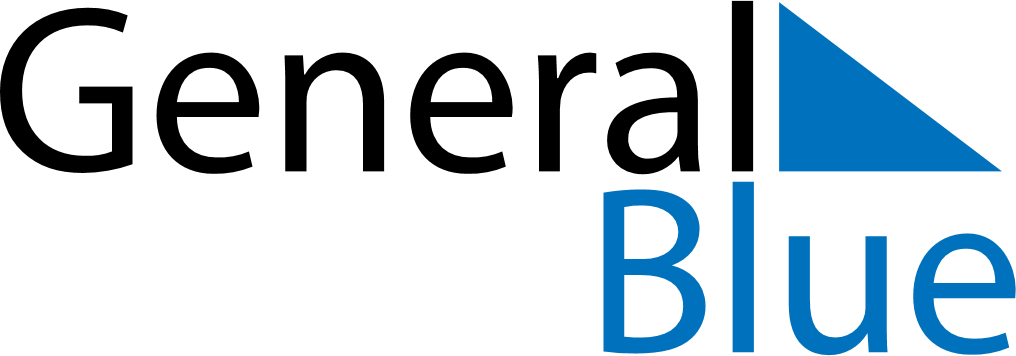 February 2029February 2029February 2029February 2029BrazilBrazilBrazilSundayMondayTuesdayWednesdayThursdayFridayFridaySaturday1223456789910Carnival1112131415161617181920212223232425262728